Отчёто деятельности депутата Городской Думымуниципального образования «Город Астрахань»Смирновой Камилы Николаевны за 2022 годОдним из главных направлений в деятельности депутата является работа с избирателями. Заявления и обращения граждан принимались в ходе личных депутатских приемов на округе, в региональной общественной приемной, а также в ходе обращений по телефону и через социальные сети депутата.  Всего за 2022 год можно привести следующие цифры по работе с избирателями: Всего принято 45; Рассмотрено положительно 17; Даны разъяснения 28; Обращений, у которых не вышел срок исполнения, остаются на контроле 0.За отчетный период были проведены приемы граждан, из которых:- в приемной депутата (на округе) 14;- в региональной общественной приемной 2 (ул. Бабушкина, 60);- обращений по телефону 17;- обращений через соц.сети депутата 5;По количеству принятых граждан всего 48 человек.Тематика следующая:Благоустройство придомовых территорий.ЖКХ.Дорожное хозяйство.Благотворительная помощь населению.По каждому обращению проведена соответствующая работа, в том числе подготовлены и направлены  запросы в структурные подразделения администрации города, областные органы власти, ведомства и службы. Заявителям даны письменные ответы и оказана запрашиваемая помощь. Количество посещенных заседаний комитетов и заседаний Городской Думы муниципального образования«Город Астрахань» за 2022 год    Количество посещенных заседаний Городской Думы муниципального образования «Город Астрахань» – 12ПРОЕКТНАЯ ДЕЯТЕЛЬНОСТЬ: С ноября текущего года назначена координатором федерального партийного проекта «Женское движение» Единой России в Астраханской области.«Женским движением» уже реализован ряд инициатив, таких как:- организация благотворительной елки для детей из малообеспеченных семей;- сбор более 100 новогодних подарков своими руками при участии большого количества сторонних граждан, которые приносили сладости и товары для детей, а также помогали в упаковке;- поздравление подопечных волонтерского движения «Добромама», а также сбор и приобретение для них теплой домашней одежды и обуви;- подарки для детей швей из волонтерского объединения «Золотые руки ангела»;- новогоднее представление для детей и родителей из волонтерских объединений, помогающих участникам СВО и бойцов СОБР и ОМОН;- осуществляется транспортировка со складов в г. Москва материалов для пошива тактических носилок в рамках деятельности «Золотые руки ангела» в г. Астрахань.В рамках программы «Развитие территорий» на округе №29 реализован ряд мероприятий:МБОУ г. Астрахани «СОШ 53»- приобретение необходимой техники для обеспечения учебного процесса;МБОУ г. Астрахани «СОШ 31»- приобретение необходимой техники для обеспечения учебного процесса;МБОУ г. Астрахани «СОШ 16»- приобретение необходимой техники для обеспечения учебного процесса;Ремонт тротуара от перекрестка ул. Таганская, 36 до пер. Ростовский (190 метров);Отсыпка проезжей части по адресу: пер. Харьковский/пер. 1-й Ильинский.Оказывается продуктовая помощь и помощь в приобретении медикаментов гражданам, находящимся в трудной жизненной ситуации. МАССОВЫЕ МЕРОПРИЯТИЯ:10.01.2022 Поздравление храма «Всех скорбящих радость» с Рождеством;22.02.2022 Выездное личное поздравление с 23 февраля ВОВ по округу №29 Идиатулина В.А., Загоднева Н.И.;02.03.2022 Благотворительная  помощь беженцам из ЛНР и ДНР;6.05.2022 Выездное поздравление представителей «Всероссийского Общества Инвалидов» в количестве 6 человек, приуроченное к 9 мая;6.05.2022 Выездное поздравление ВОВ Идиатулина В.А, приуроченное к 9 мая;7.05.2022 оказана благотворительная финансовая помощь Губаревой Е.М с целью возможности принятия участия ее ребёнка в межрегиональном робототехническом фестивале «Кубок Robotic»;25.05.2022 Выездное поздравление, приуроченное к последнему звонку на территории СОШ №16; 28.05.2022 Участие и предоставление подарков в конкурсе «Талантом полнится Россия»; 29.05.2022 Выездное поздравление в преддверии Дня защиты детей для воспитанников воскресной школы при храме  «Всех скорбящих радость»; 12.06.2022 Выездное поздравление с православным праздником Святой Троицы в храм «Всех скорбящих радость»  (благотворительная помощь);15.09.2022 участие в мероприятии в парке им. III Интернационала в честь 80-летия формирования 28 Армии;21.09.2022 участие в возложении цветов к мемориалу Вечный Огонь в честь 80-летия формирования 28 Армии в Братском садике;23.09.2022 участие в концерте на пл. Ленина в поддержку референдума в регионах Донбасса по вопросу вхождения в состав России;27.10.2022 участие в заседании фракций «Единая Россия» в Думе Астраханской области и Городской Думе МО «Город Астрахань» в рамках визита члена Президиума Центральной контрольной комиссии ВПП «Единая Россия» Бибиковой Е.В.;23.11.2022 проведение первого заседания федерального партийного проекта «Женское движение» Единой России в Астраханской области;2.12.2022 участие в благотворительной акции «Коробка храбрости»;2.12.2022 участие в качестве приглашенного гостя в заседании «Дискуссионного клуба» на тему «Начальная военная подготовка в общеобразовательных организациях профессиональных  образовательных организациях в течении двух последних лет обучения: механизмы и способы реализации»;9.12.2022 участие в акции по передаче тактических носилок астраханским бойцам Росгвардии от волонтерского движения «Золотые руки ангела»;14.12.2022 проведение второго заседания федерального партийного проекта «Женское движение» Единой России в Астраханской области;22.12.2022 участие в общепартийном областном проекте «Елка желаний»; 23.12.2022 участие в детской новогодней елке для детей беженцев и вынужденных переселенцев с Донбасса  в спортивно-развлекательном центре «Лейка»;26.12.2022 участие в поздравление детей из многодетных и малоимущих семей и благотворительная помощь в предоставлении подарков детям к Новому году в количестве 100 шт. в рамках деятельности Женского движения «Единой России»;28.12.2022 выездное поздравление ВОВ Идиатулина В.А, приуроченное к Новому году;Постоянное сотрудничество с волонтерским объединением «Добромама», в рамках которого оказывается финансовая, продуктовая и др. помощь.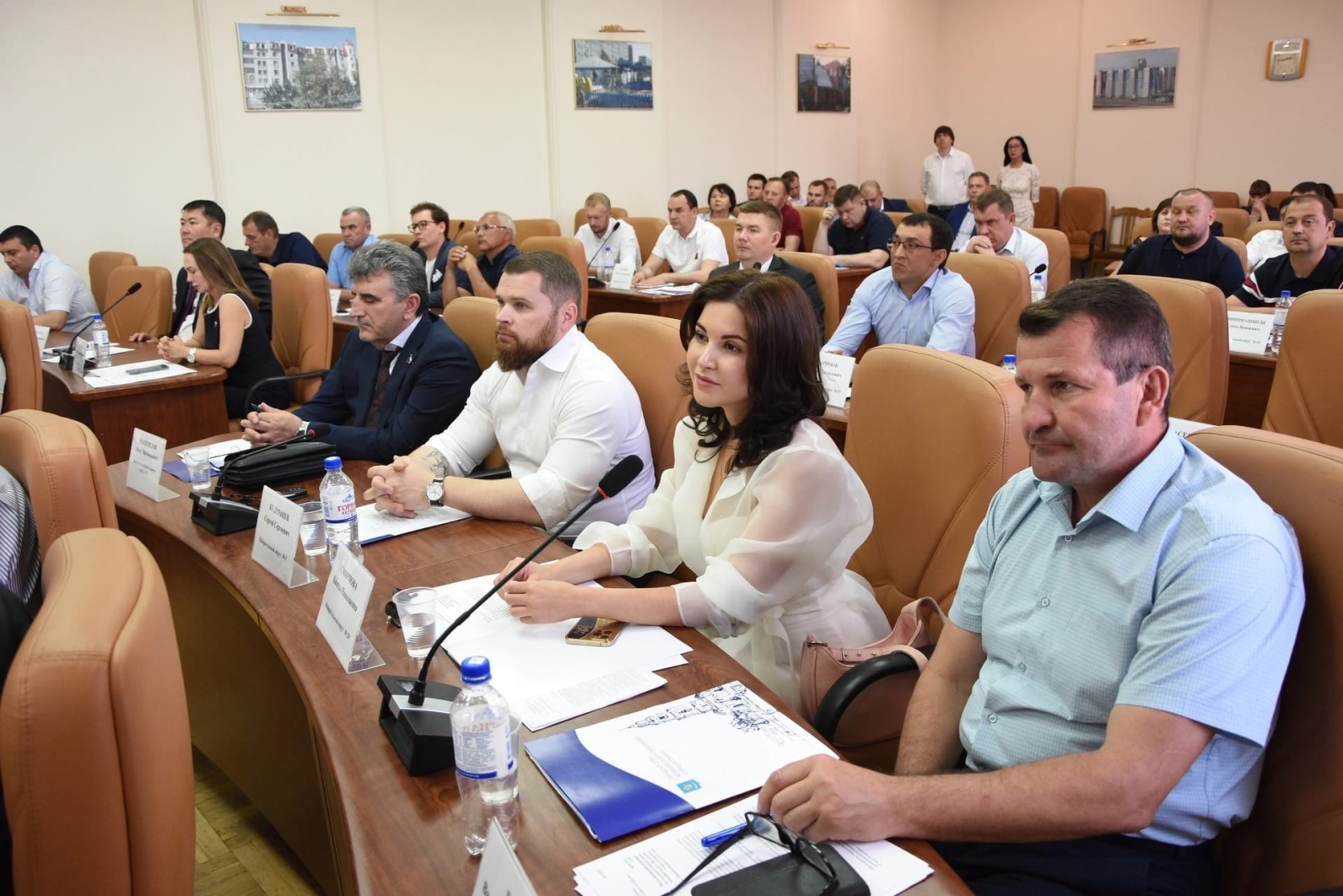 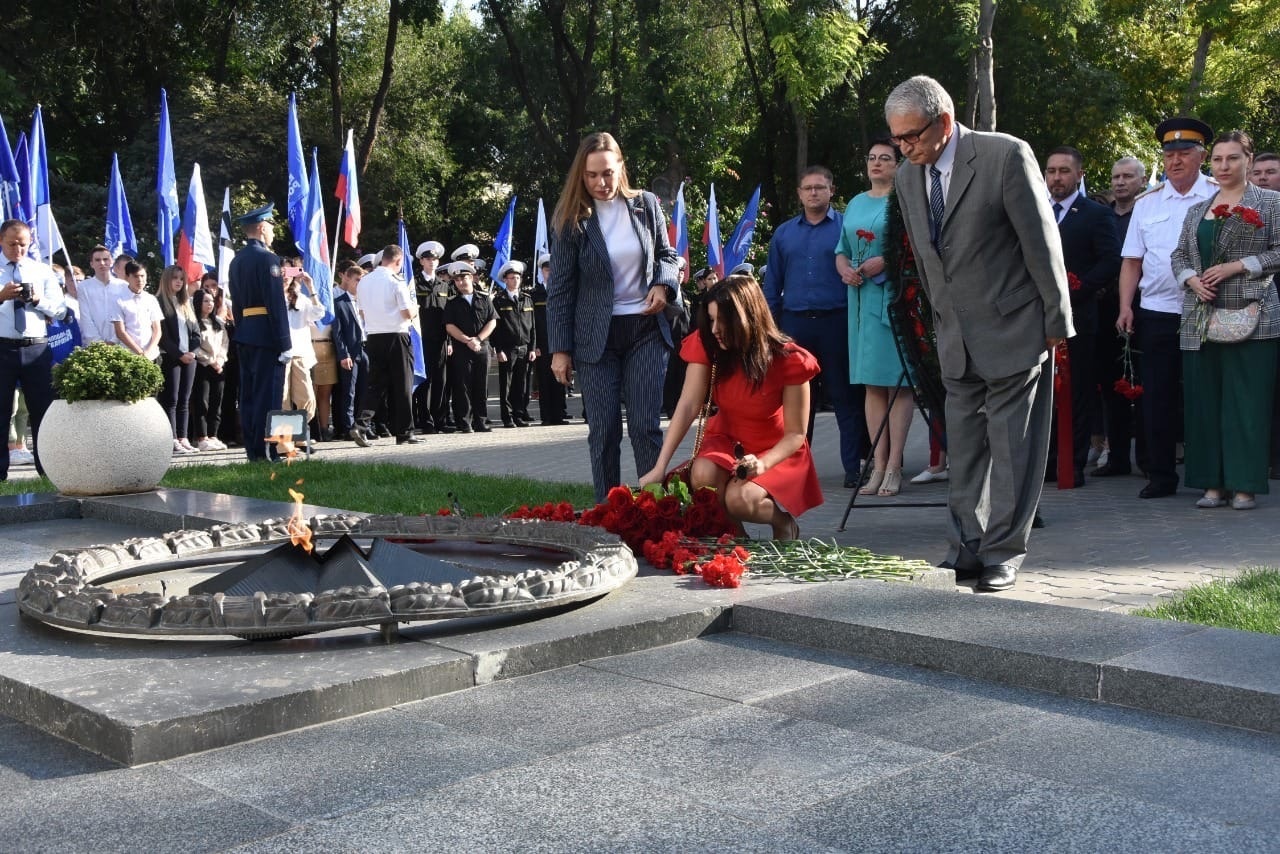 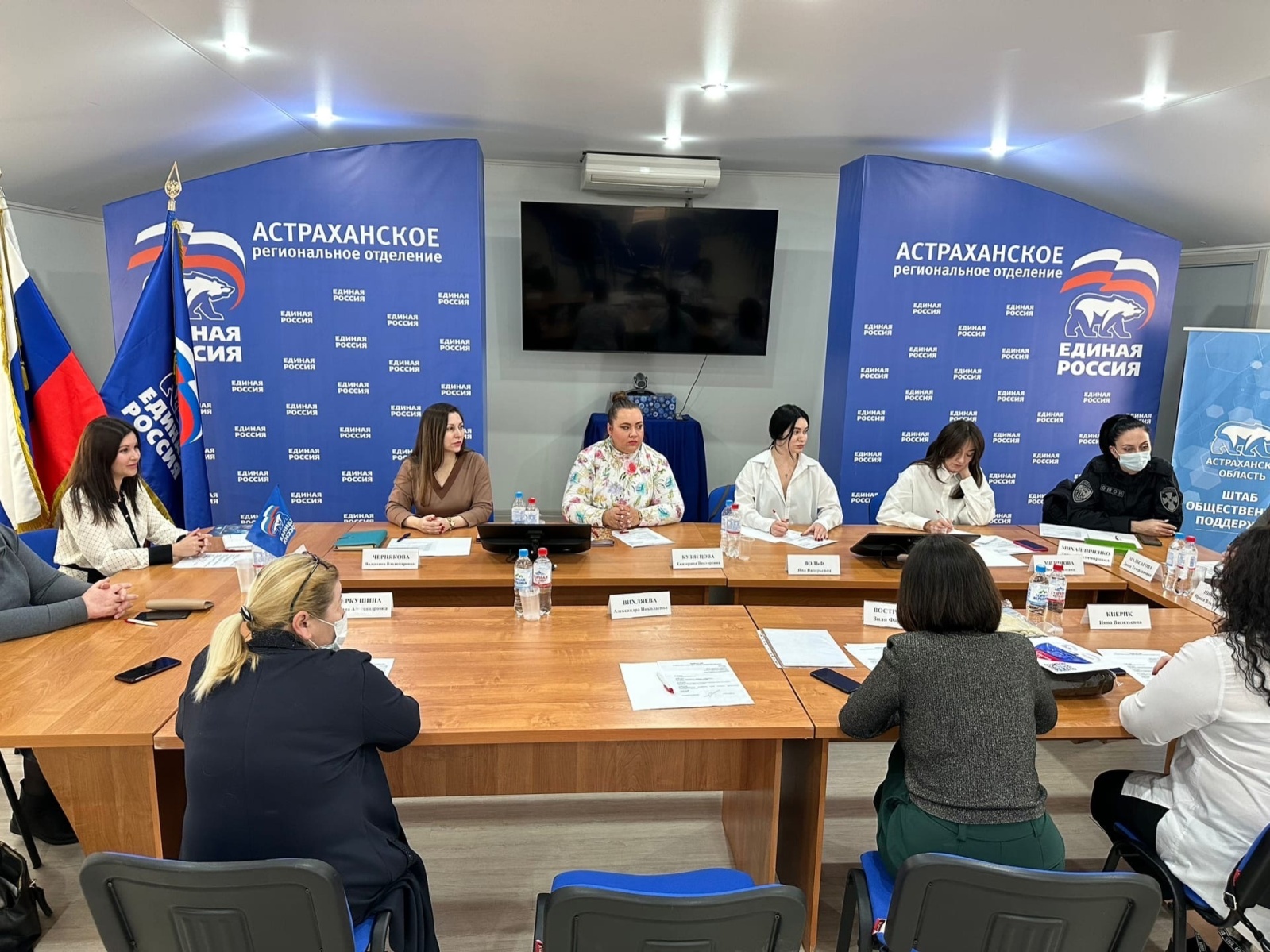 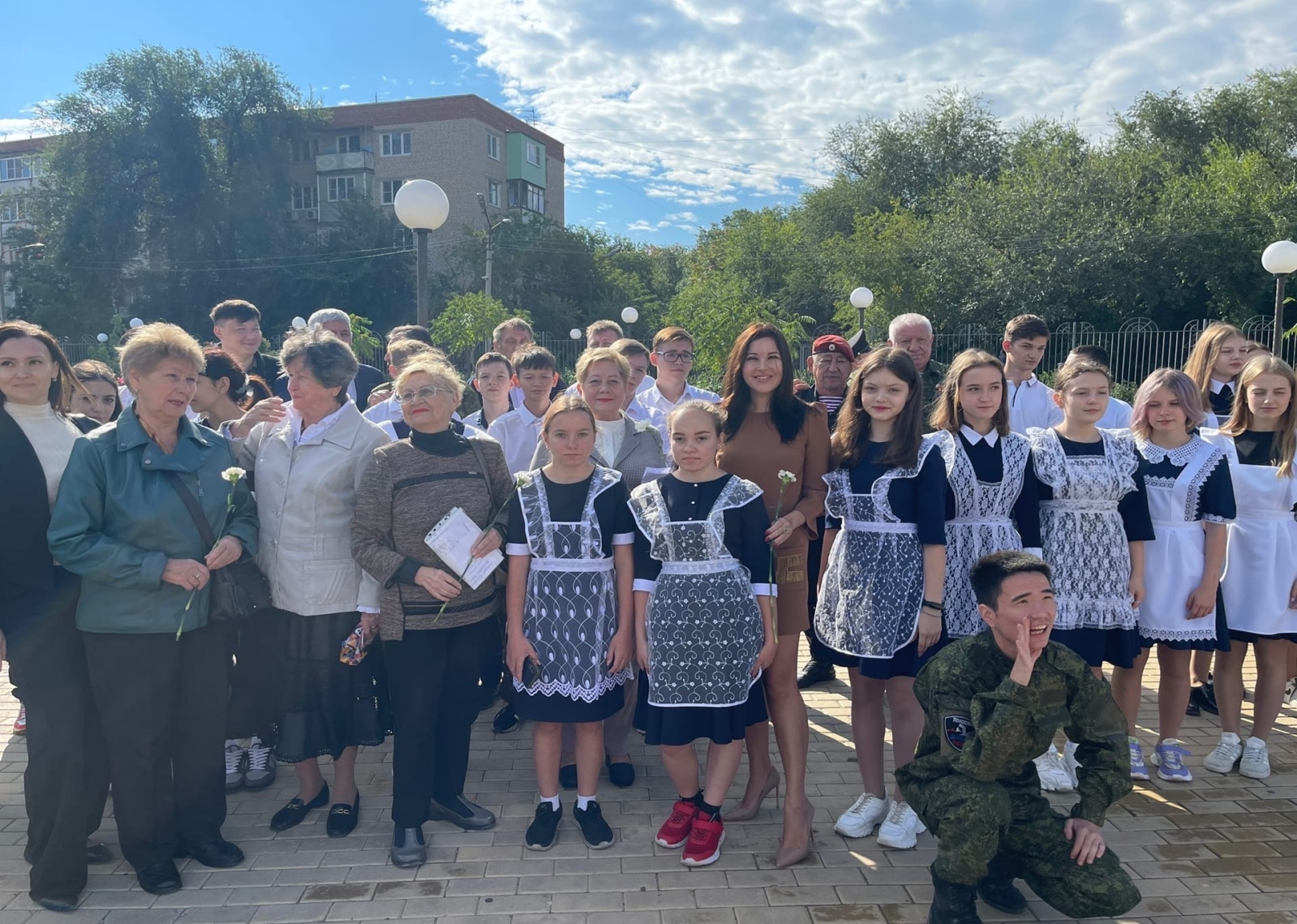 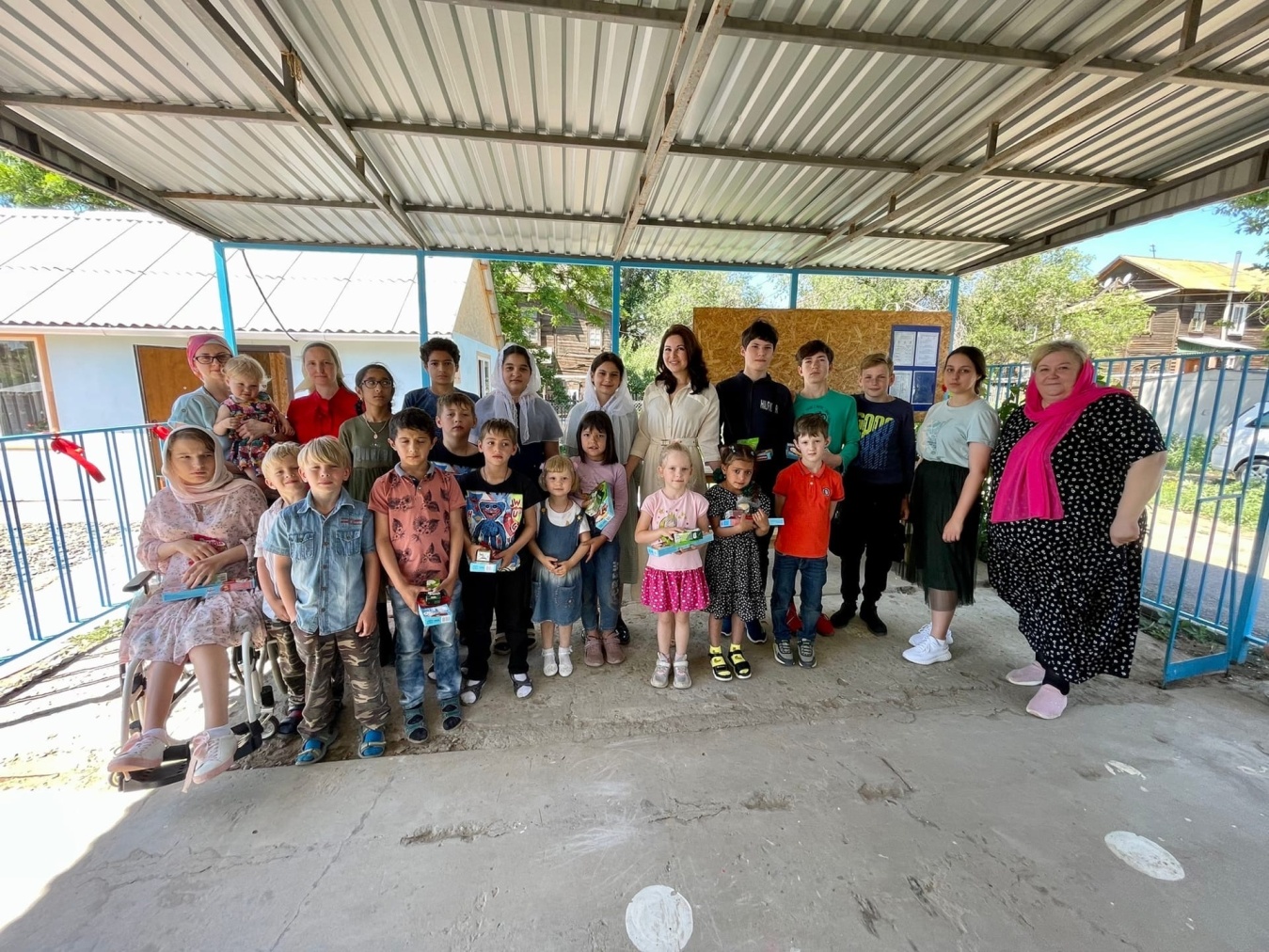 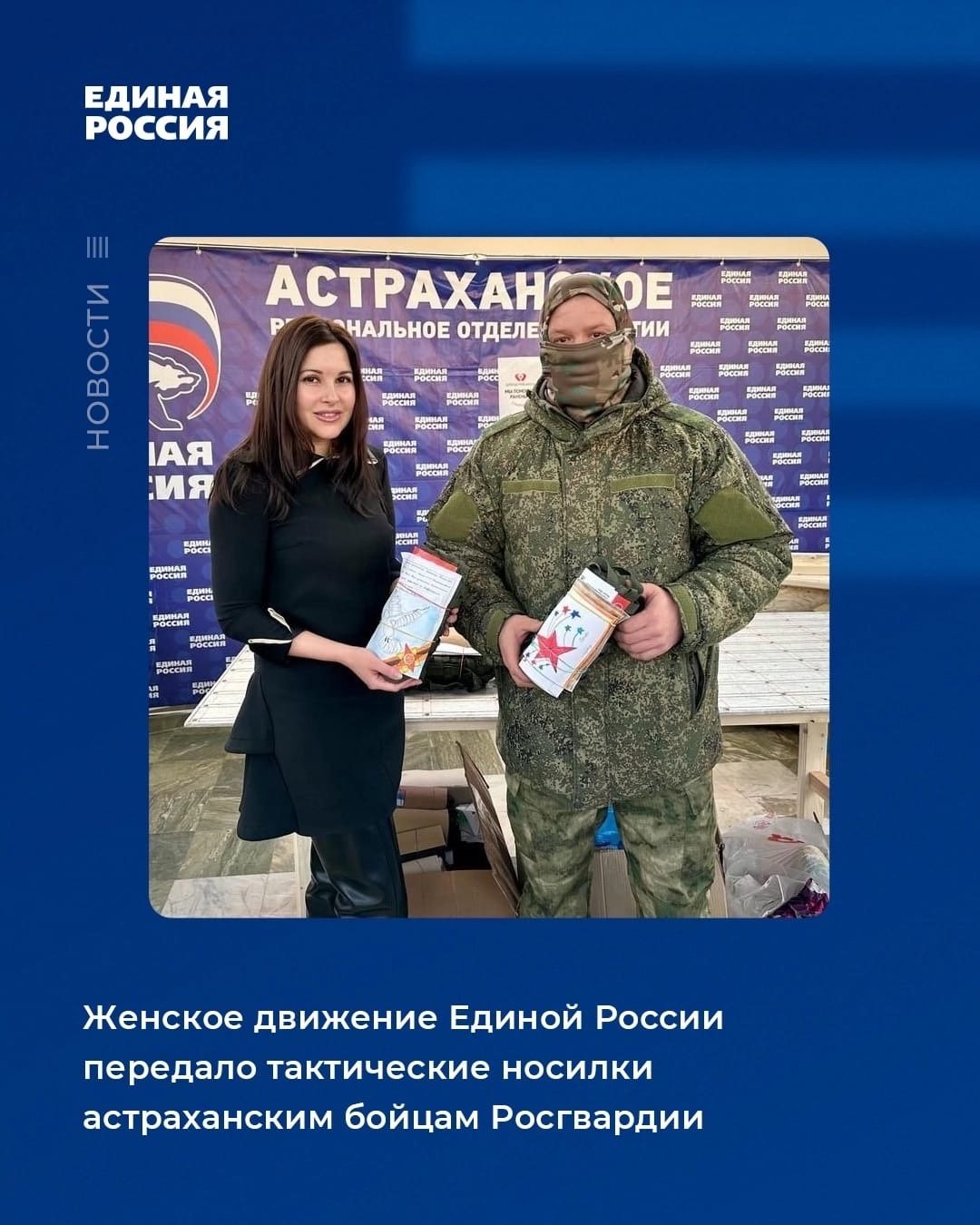 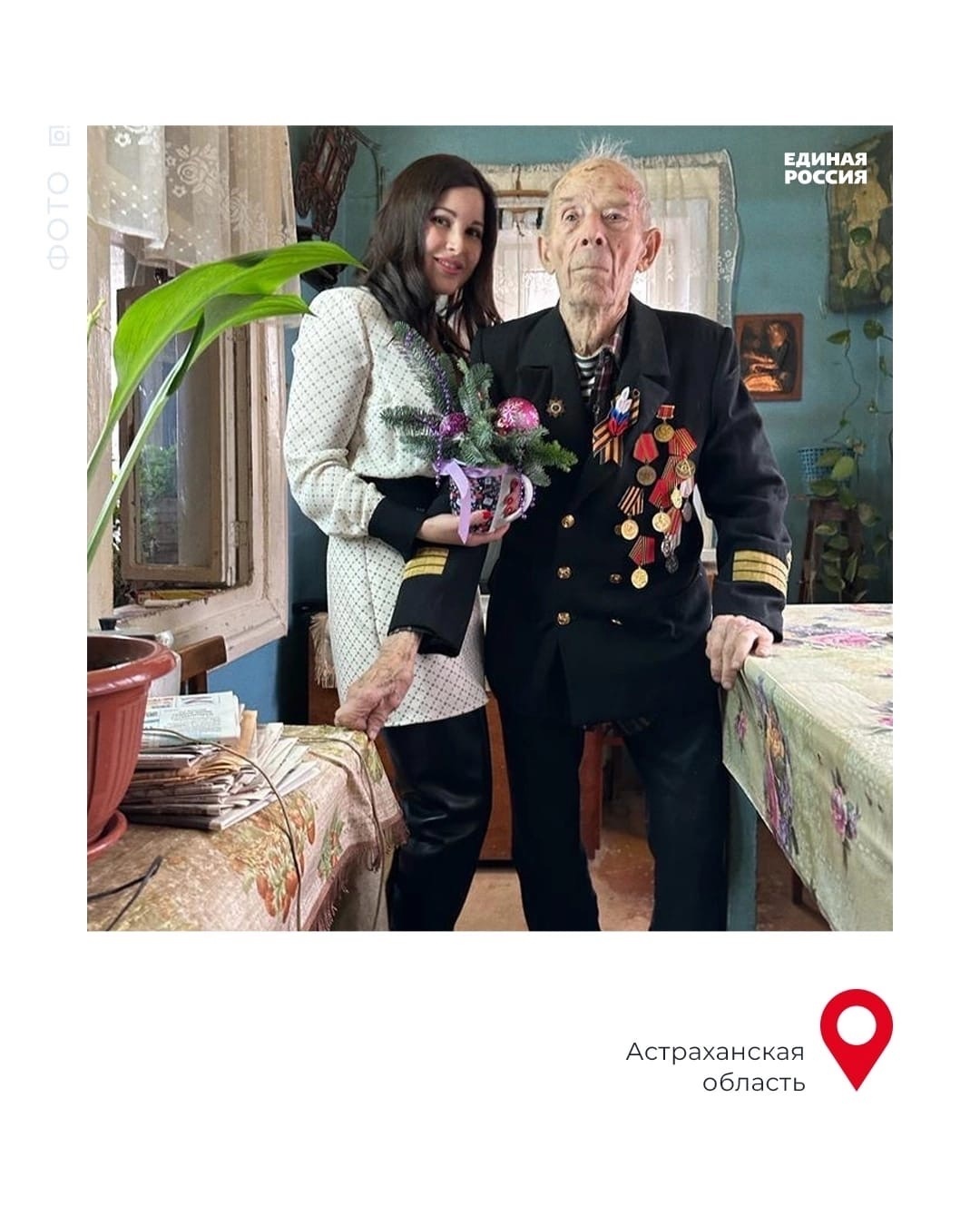 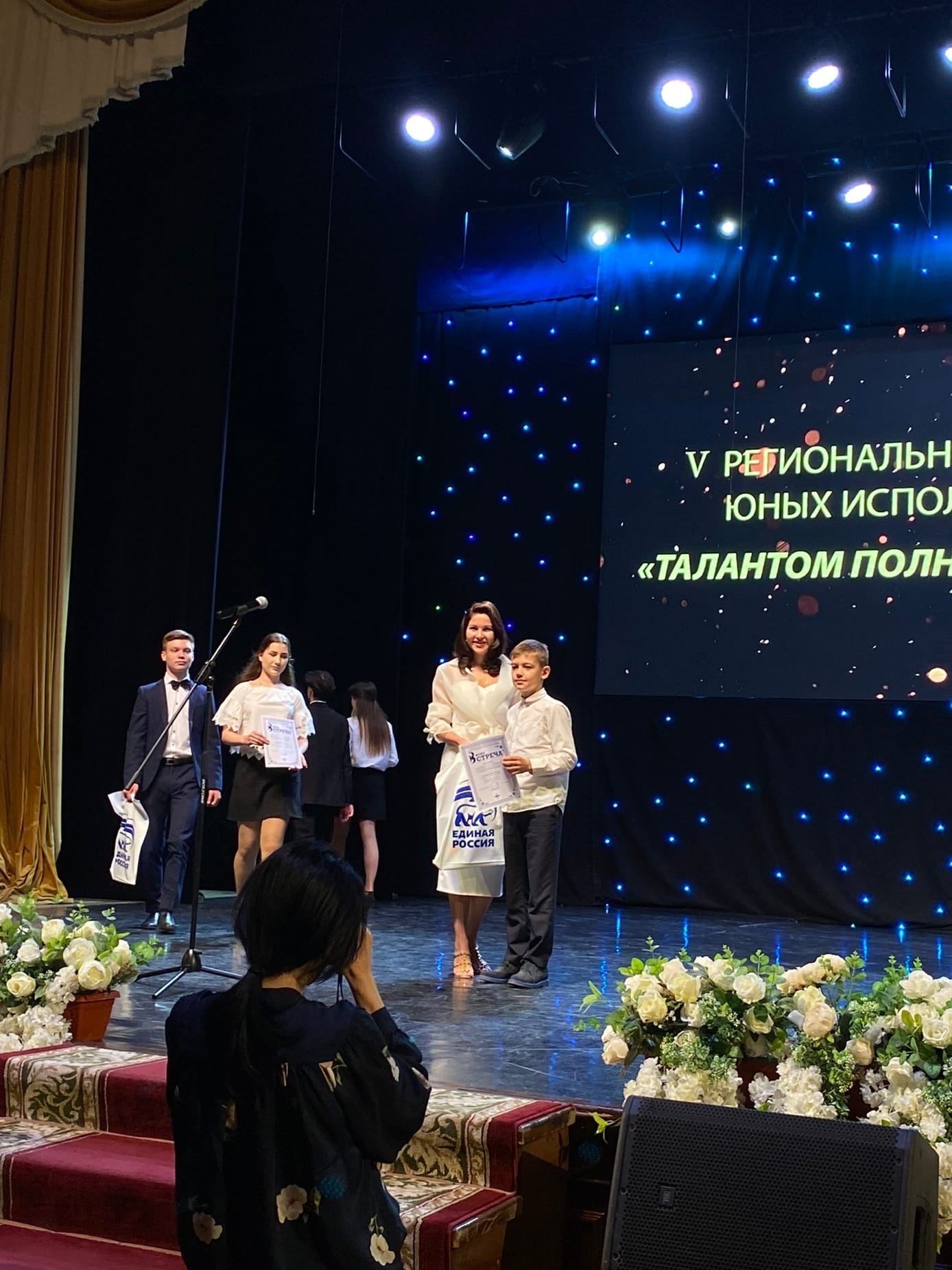 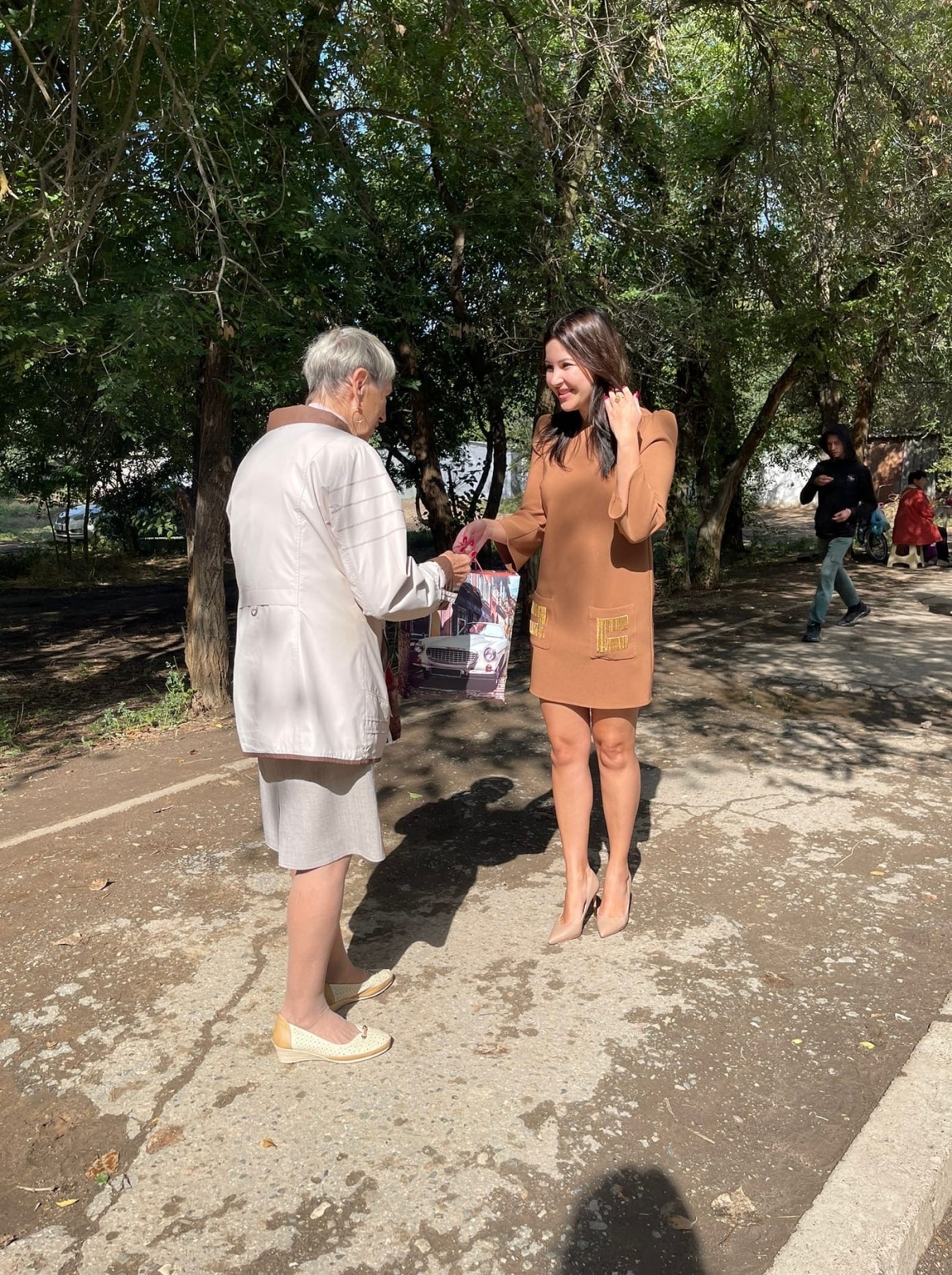 Название комитетов Городской Думымуниципального образования «Город Астрахань»Количество проведенных заседанийпо бюджету, финансам и налогам 12по нормотворчеству, законности и противодействию коррупции5по социальной политике, спорту, туризму и молодежной политике 1по экономическому развитию города3